Sessão Ordinária realizada no dia 22/09/2021BOLETIM N.º 039-01/2021----------------------------------------------- EXPEDIENTE ---------------------------------------------PODER EXECUTIVO Não enviou matérias novas para apreciação*************************************************************************************************CORRESPONDÊNCIAS DE OUTRAS ORIGENSCODEVAT – Encaminha Orientações sobre a Consulta PopularAVAT - Convida para o primeiro Encontro presencial, que acontecerá no dia 25 de setembro, a partir das 8h e 30min, na Câmara de Doutor RicardoUVERGS – Convida para o Seminário Técnico de Gestão e Políticas Públicas, a realizar –se de 28 de setembro a 1º de outubro em Porto Alegre.LICI EXPRESS LICITAÇÕES – Convida para 27º Curso Completo de Licitações com formação em Pregoeiro, a realizar-se de 06 a 08 de outubro, em Florianópolis/SC*************************************************************************************************LEGISLATIVONenhum Vereador apresentou matérias*****************************************************************************************SALA DE SESSÕES MARCO LINO  LUCIAN,  dia 22 de setembro de 2021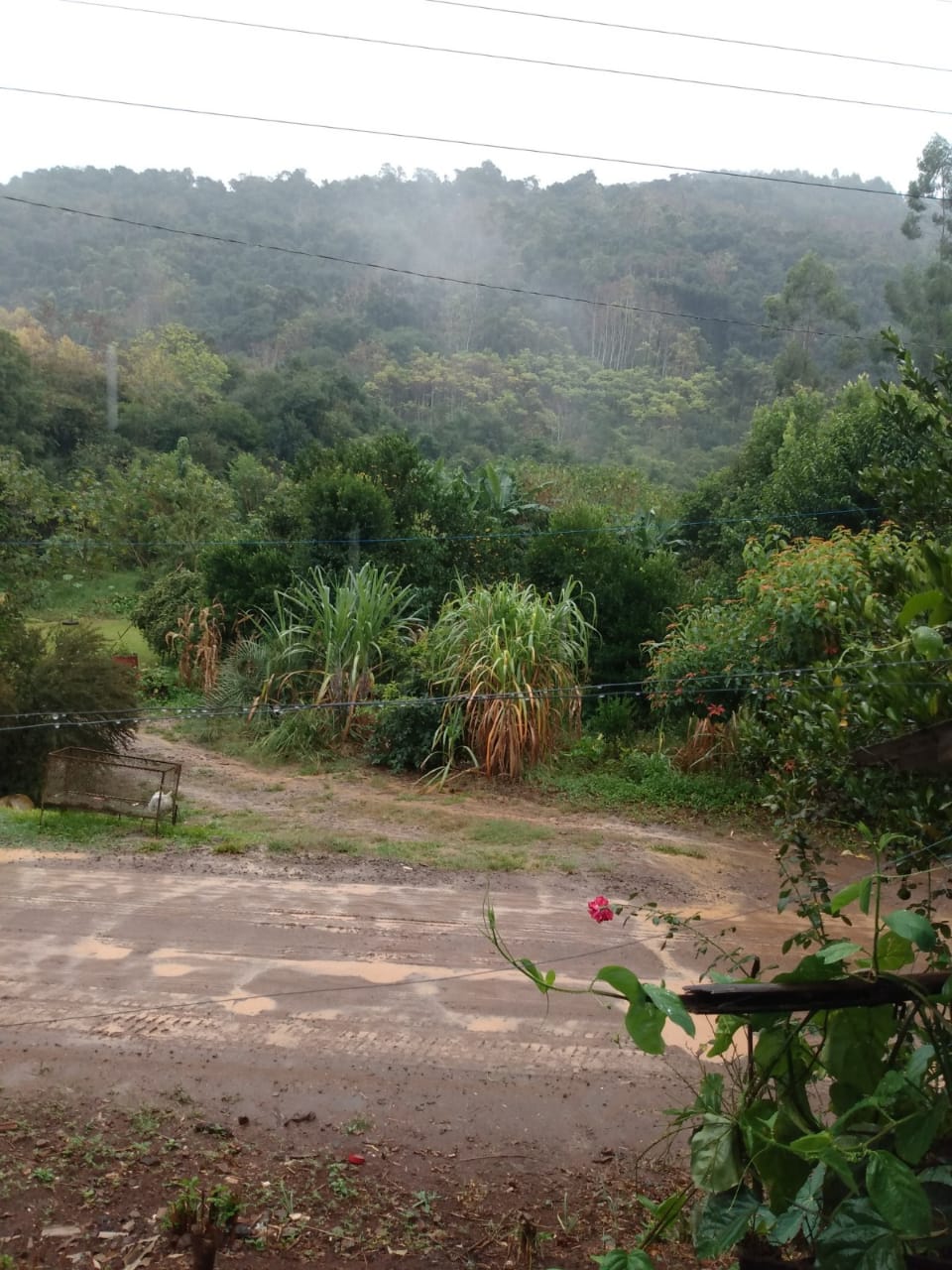 